Name: (Ms./Mrs./Mr./Prof./Dr.)                                              Gender: □F □MInstitution:                                                                                 Postal address:   												        			       State/Province:                 Zip/Postal code:             Country:                         Phone:                                        Fax:                                         Emails (Please give at least 2 addresses to ensure uninterrupted contact): (1)                                        (2)                                         (3)                                             My specialized field(s):                                                                       Please sign me up for the WASWAC membership in category*: □1(IM)		Membership from the year of      to the year of      . Total payment is US$        or CNY¥       .□2(LM) 	Membership for life. Total payment is US$        or CNY¥       .□3(OM) 	Membership from the year of      to the year of      . Total payment is US$        or CNY¥       .□4(SM)	    Membership from the year of      to the year of      . Total payment is US$        or CNY¥       .□ I would like to make a donation with US$        or CNY¥        to the association. *Membership categories & rates 1. IM (Individual membership): US$30 for 5 years. (In China, members pay CNY¥200).2. LM (Life membership): US$120 for life. (In China, members pay CNY¥800).3. OM (Organization membership): US$200 per year. For universities, research and implemental institutions, government agencies, NGOs, societies, associations, international organizations and related companies, etc. Persons belonging to an Organization member will receive the same online products and services as the other two above categories. (In China, members pay CNY¥1300 per year).4. SM (Student membership): US$5 per year. The valid student certificate should be provided with this form. (In China, members pay CNY¥35 per year).For sending money by foreign wires through a bank, please give the following information to your bank:Name of Receiver (A/C Holder’s Name): World Association of Soil and Water ConservationBank Name: China Construction Bank, Shoutinanlu Branch, Beijing, ChinaA/C NO.: 11001042700053016996Message to write on the Bank Sheet: WASWAC Membership due for Ms./Mrs./Mr./Prof./Dr. ..…..., Country …….....NOTE：1. Please send completed form to waswac@vip.163.com or waswac@foxmail.com for authorization of membership application. 2. Organization membership should provide a members’ list including all members’ name, gender, email address and specialized fields. 3. Chinese applicants should make the payment to the association with following information: 帐户名称：世界水土保持学会，开户银行：中国建设银行北京首体南路支行，帐号：11001042700053016996.  Welcome to be a member of WASWAC!   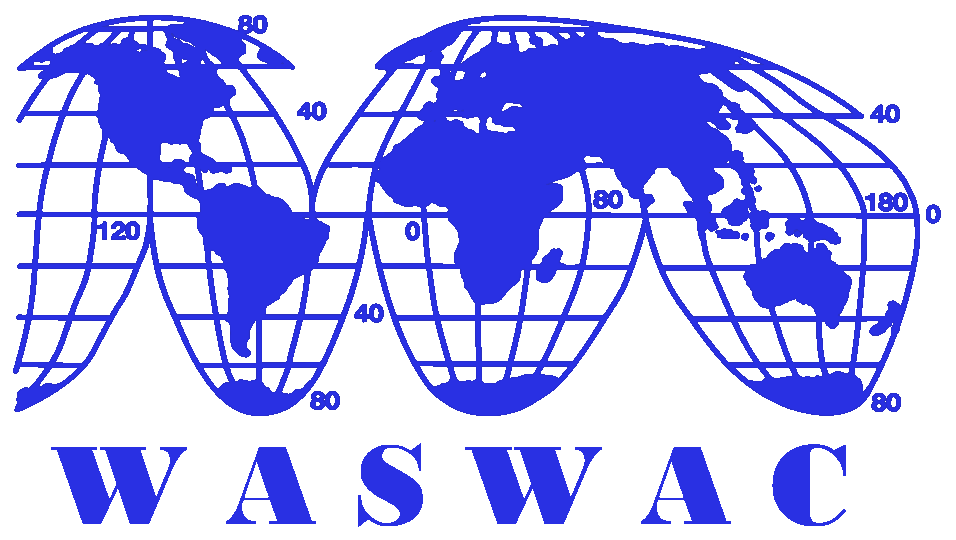 